Državno tekmovanje v znanju matematikeV soboto, 21. aprila smo se udeležili državnega tekmovanja iz znanja matematike. Prejemniki srebrnega priznanja so:Ajda Jenček  5. aAneta Fidel 7. aJernej Magajna 8. cMentorice tekmovalcem čestitamo za dosežene rezultate!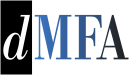 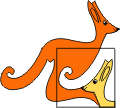 